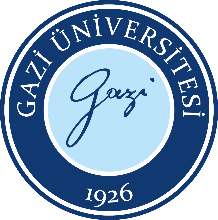 Tez Teslim Beyannamesi FormuDoküman No:EBE.FR. 0020Tez Teslim Beyannamesi FormuYayın Tarihi:01.06.2022Tez Teslim Beyannamesi FormuRevizyon Tarihi:Tez Teslim Beyannamesi FormuRevizyon No:Tez Teslim Beyannamesi FormuSayfa:1/1EĞİTİM BİLİMLERİ ENSTİTÜSÜ MÜDÜRLÜĞÜ’NEANKARA……/……/……..Enstitünüzün…………………………………………………………………… Anabilim Dalı……………...………………………………………………..………………………………. Bilim Dalında Yüksek Lisans/Doktora öğrencisiyim. …………………………………….……………. danışmanlığında hazırlayıp ……/……/………. Tarihinde savunduğum ve jüri tarafından başarılı olarak değerlendirildiğim ………………………………………………………………………………………………………………………………………………………………………………………………………………………………………………………………………………..…………………………………………………………………………………………… konulu tezimin; ciltlenmiş ve jüri üyelerince imzalanmış en az bir kopyası ile birlikte, elektronik ortamda yazılmış bir kopyasını tez savunma tarihinden itibaren bir ay içerisinde, Eğitim Bilimleri Enstitüsü’ne teslim edeceğimi, aksi takdirde kazanılmış haklarımı kaybedeceğimi beyan ediyorum.İmzaAdı, Soyadı …………………..…………………………Adres		:Telefon (Cep):Telefon (İş)	:E-Posta		:11.06.2019 Tarihli Gazi Üniversitesi Lisansüstü Eğitim-Öğretim ve Sınav Yönetmeliği Madde 21 (6): Yüksek Lisans tez savunma sınavında başarılı olmak ve diğer koşulları da sağlamak kaydıyla, yüksek lisans tezini ve enstitü tarafından istenen diğer belgeleri enstitüye teslim eden öğrenci, enstitü yönetim kurulu kararıyla tezli yüksek lisans diploması almaya hak kazanır.11.06.2019 Tarihli Gazi Üniversitesi Lisansüstü Eğitim-Öğretim ve Sınav Yönetmeliği Madde 34 (11): Doktora  tez savunma sınavında başarılı olan ve tez yazım kurallarına göre hazırlanan tezini enstitü tarafından istenen belgelerle ilgili enstitüye teslim eden öğrenci, enstitü yönetim kurulu kararıyla doktora diploması almaya hak kazanır.EĞİTİM BİLİMLERİ ENSTİTÜSÜ MÜDÜRLÜĞÜ’NEANKARA……/……/……..Enstitünüzün…………………………………………………………………… Anabilim Dalı……………...………………………………………………..………………………………. Bilim Dalında Yüksek Lisans/Doktora öğrencisiyim. …………………………………….……………. danışmanlığında hazırlayıp ……/……/………. Tarihinde savunduğum ve jüri tarafından başarılı olarak değerlendirildiğim ………………………………………………………………………………………………………………………………………………………………………………………………………………………………………………………………………………..…………………………………………………………………………………………… konulu tezimin; ciltlenmiş ve jüri üyelerince imzalanmış en az bir kopyası ile birlikte, elektronik ortamda yazılmış bir kopyasını tez savunma tarihinden itibaren bir ay içerisinde, Eğitim Bilimleri Enstitüsü’ne teslim edeceğimi, aksi takdirde kazanılmış haklarımı kaybedeceğimi beyan ediyorum.İmzaAdı, Soyadı …………………..…………………………Adres		:Telefon (Cep):Telefon (İş)	:E-Posta		:11.06.2019 Tarihli Gazi Üniversitesi Lisansüstü Eğitim-Öğretim ve Sınav Yönetmeliği Madde 21 (6): Yüksek Lisans tez savunma sınavında başarılı olmak ve diğer koşulları da sağlamak kaydıyla, yüksek lisans tezini ve enstitü tarafından istenen diğer belgeleri enstitüye teslim eden öğrenci, enstitü yönetim kurulu kararıyla tezli yüksek lisans diploması almaya hak kazanır.11.06.2019 Tarihli Gazi Üniversitesi Lisansüstü Eğitim-Öğretim ve Sınav Yönetmeliği Madde 34 (11): Doktora  tez savunma sınavında başarılı olan ve tez yazım kurallarına göre hazırlanan tezini enstitü tarafından istenen belgelerle ilgili enstitüye teslim eden öğrenci, enstitü yönetim kurulu kararıyla doktora diploması almaya hak kazanır.EĞİTİM BİLİMLERİ ENSTİTÜSÜ MÜDÜRLÜĞÜ’NEANKARA……/……/……..Enstitünüzün…………………………………………………………………… Anabilim Dalı……………...………………………………………………..………………………………. Bilim Dalında Yüksek Lisans/Doktora öğrencisiyim. …………………………………….……………. danışmanlığında hazırlayıp ……/……/………. Tarihinde savunduğum ve jüri tarafından başarılı olarak değerlendirildiğim ………………………………………………………………………………………………………………………………………………………………………………………………………………………………………………………………………………..…………………………………………………………………………………………… konulu tezimin; ciltlenmiş ve jüri üyelerince imzalanmış en az bir kopyası ile birlikte, elektronik ortamda yazılmış bir kopyasını tez savunma tarihinden itibaren bir ay içerisinde, Eğitim Bilimleri Enstitüsü’ne teslim edeceğimi, aksi takdirde kazanılmış haklarımı kaybedeceğimi beyan ediyorum.İmzaAdı, Soyadı …………………..…………………………Adres		:Telefon (Cep):Telefon (İş)	:E-Posta		:11.06.2019 Tarihli Gazi Üniversitesi Lisansüstü Eğitim-Öğretim ve Sınav Yönetmeliği Madde 21 (6): Yüksek Lisans tez savunma sınavında başarılı olmak ve diğer koşulları da sağlamak kaydıyla, yüksek lisans tezini ve enstitü tarafından istenen diğer belgeleri enstitüye teslim eden öğrenci, enstitü yönetim kurulu kararıyla tezli yüksek lisans diploması almaya hak kazanır.11.06.2019 Tarihli Gazi Üniversitesi Lisansüstü Eğitim-Öğretim ve Sınav Yönetmeliği Madde 34 (11): Doktora  tez savunma sınavında başarılı olan ve tez yazım kurallarına göre hazırlanan tezini enstitü tarafından istenen belgelerle ilgili enstitüye teslim eden öğrenci, enstitü yönetim kurulu kararıyla doktora diploması almaya hak kazanır.EĞİTİM BİLİMLERİ ENSTİTÜSÜ MÜDÜRLÜĞÜ’NEANKARA……/……/……..Enstitünüzün…………………………………………………………………… Anabilim Dalı……………...………………………………………………..………………………………. Bilim Dalında Yüksek Lisans/Doktora öğrencisiyim. …………………………………….……………. danışmanlığında hazırlayıp ……/……/………. Tarihinde savunduğum ve jüri tarafından başarılı olarak değerlendirildiğim ………………………………………………………………………………………………………………………………………………………………………………………………………………………………………………………………………………..…………………………………………………………………………………………… konulu tezimin; ciltlenmiş ve jüri üyelerince imzalanmış en az bir kopyası ile birlikte, elektronik ortamda yazılmış bir kopyasını tez savunma tarihinden itibaren bir ay içerisinde, Eğitim Bilimleri Enstitüsü’ne teslim edeceğimi, aksi takdirde kazanılmış haklarımı kaybedeceğimi beyan ediyorum.İmzaAdı, Soyadı …………………..…………………………Adres		:Telefon (Cep):Telefon (İş)	:E-Posta		:11.06.2019 Tarihli Gazi Üniversitesi Lisansüstü Eğitim-Öğretim ve Sınav Yönetmeliği Madde 21 (6): Yüksek Lisans tez savunma sınavında başarılı olmak ve diğer koşulları da sağlamak kaydıyla, yüksek lisans tezini ve enstitü tarafından istenen diğer belgeleri enstitüye teslim eden öğrenci, enstitü yönetim kurulu kararıyla tezli yüksek lisans diploması almaya hak kazanır.11.06.2019 Tarihli Gazi Üniversitesi Lisansüstü Eğitim-Öğretim ve Sınav Yönetmeliği Madde 34 (11): Doktora  tez savunma sınavında başarılı olan ve tez yazım kurallarına göre hazırlanan tezini enstitü tarafından istenen belgelerle ilgili enstitüye teslim eden öğrenci, enstitü yönetim kurulu kararıyla doktora diploması almaya hak kazanır.